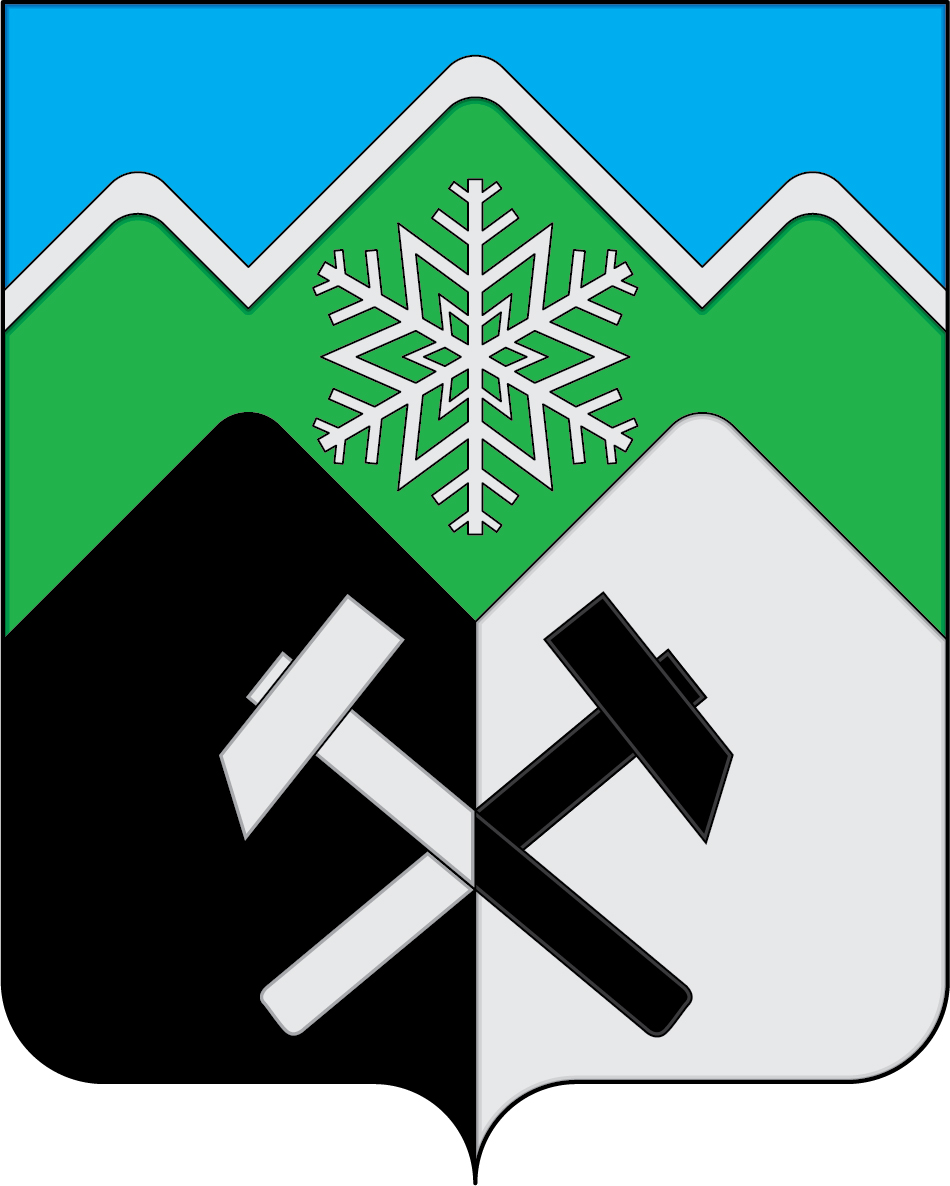 КЕМЕРОВСКАЯ ОБЛАСТЬТАШТАГОЛЬСКИЙ РАЙОНАДМИНИСТРАЦИЯ  ТАШТАГОЛЬСКОГО ГОРОДСКОГО ПОСЕЛЕНИЯПОСТАНОВЛЕНИЕот «14» декабря 2023                                                                                № 215-п      О внесении изменений в Постановление от 09.06.2018 № 30-п «Об определении схемы размещения мест (площадок) накопления коммунальных отходов для жителей Таштагольского городского поселения»   В соответствии с Федеральным Законом №131-ФЗ от 06.10.2003г. «Об общих принципах организации местного самоуправления в РФ», в целях благоустройства территории Таштагольского городского поселения и создания благоприятных условий проживания населения города, руководствуясь уставом МО «Таштагольское городское поселение»Администрация Таштагольского городского поселенияПОСТАНОВИЛА:Приложение №1 к постановлению от 09.06.2018 № 30-п «Об определении схемы размещения мест (площадок) накопления коммунальных отходов для жителей Таштагольского городского поселения» изложить в новой редакции согласно приложению №1 к настоящему постановлению.Контроль за исполнением настоящего постановления оставляю за собой.Настоящее постановление обнародовать на информационном стенде по адресу: г.Таштагол, ул. Ленина, 60, кабинет 110 и разместить на официальном сайте Таштагольского городского поселения.Постановление вступает в силу с момента его официального обнародования.  Глава Администрации Таштагольского городского поселения                                      Д.В. Детков	                                                                          	               Приложение №1к постановлениюот 14.12.2023 № 215-пСхема расположения мест (площадок) накопления твердых коммунальных отходов (ТКО) для жителей многоквартирных домов (МКД) и индивидуальных жилых строений, расположенных на территории Таштагольского городского поселенияСхема расположения мест (площадок) накопления твердых коммунальных отходов (ТКО) для жителей многоквартирных домов (МКД) и индивидуальных жилых строений, расположенных на территории Таштагольского городского поселенияСхема расположения мест (площадок) накопления твердых коммунальных отходов (ТКО) для жителей многоквартирных домов (МКД) и индивидуальных жилых строений, расположенных на территории Таштагольского городского поселенияСхема расположения мест (площадок) накопления твердых коммунальных отходов (ТКО) для жителей многоквартирных домов (МКД) и индивидуальных жилых строений, расположенных на территории Таштагольского городского поселенияСхема расположения мест (площадок) накопления твердых коммунальных отходов (ТКО) для жителей многоквартирных домов (МКД) и индивидуальных жилых строений, расположенных на территории Таштагольского городского поселенияСхема расположения мест (площадок) накопления твердых коммунальных отходов (ТКО) для жителей многоквартирных домов (МКД) и индивидуальных жилых строений, расположенных на территории Таштагольского городского поселенияСхема расположения мест (площадок) накопления твердых коммунальных отходов (ТКО) для жителей многоквартирных домов (МКД) и индивидуальных жилых строений, расположенных на территории Таштагольского городского поселенияМесто размещения площадки для сбора ТКО (улица, № дома)Место размещения площадки для сбора ТКО (улица, № дома)Кол-во контейнеров на площадке (шт)Перечень МКД и ИЖС, собственники которых складируют ТКО на площадку (улица, № дома)Материалы покрытия, огражденияТип, объем1Островского101Островского, № 1, 2, 2А,1Островского1013, 4, 4Б, 5, 5А, 6, 6А, 7, 8, 9, 10, 11, 13, 13А, 15, 17, 19  грунт(открытого типа, металл) V=0,6м32Островского312Островского, № 16А, 16, 16Б, 16В, 21, 21А, 23, 25, 27, 29, грунт(открытого типа, металл) V=0,6м33Островского 451Островского, № 28, 30, 32, 34, 36, 38, 40, 42, 57, 59, 61, 63, 65, 67, 69, 71грунт(открытого типа, металл) V=0,6м34Энергетиков 12Энергетиков, № 2, 3, 5, 7грунт(открытого типа, металл) V=0,6м35Энергетиков92Энергетиков, №  9, 10,11, 13, 14, 15грунт(открытого типа, металл) V=0,6м36Энергетиков 151Энергетиков, № 16, 17, 19,21,23грунт(открытого типа, металл) V=0,6м37Островского 16Г1Островского 16Г,31, 33, 35, 39, 39А, 39Б, 39Вгрунт(открытого типа, металл) V=0,6м38Островского 74Б1Островского, 74, 76, 78, 80, 82, 97, 95; Баляева, 1-24грунт(открытого типа, металл) V=0,6м39Островского 782Островского, 96-106Агрунт(открытого типа, металл) V=0,6м310Островского 89А1Островского, 66, 91, 91А, 87, 85, 81, 79, 75, 73, 62, 64грунт(открытого типа, металл) V=0,6м311Солнечная26-11Солнечная, № 26-1, грунт(открытого типа, металл) V=0,6м312Солнечная 371Солнечная № 24, 22, 17, 31,  37, 28А, 40  грунт(открытого типа, металл) V=0,6м313Островского48А1Солнечная, № 3, 5, 7, 9, 11, 15                                                           Островского, № 18, 20, 22, 24, 26грунт(открытого типа, металл) V=0,6м314Островского 1341Островского 134,135,137,139грунт(открытого типа, металл) V=0,6м315Молодежная11Молодежная, 1, 6, 7, 8, 9, 10, 11                                    Увальная, № 46А, 48А, 52грунт(открытого типа, металл) V=0,6м316Молодежная10А2Молодежная, 10А, 5, 2, 3    Островского, 150, 149, 147, 145грунт(открытого типа, металл) V=0,6м317Молодежная10В1Островского, 129, 127, 125, 123, 121, 150,152, 154, 156,131,133грунт(открытого типа, металл) V=0,6м318Солнечная 231Солнечная 10,12,17,23грунт(открытого типа, металл) V=0,6м319Солнечная 291Солнечная 29,33,35грунт(открытого типа, металл) V=0,6м320Солнечная421Островского, 52, 54, 56, 58, 60, 62, 64, 73, 75, 77, 79, 81 Солнечная, 38, 40, 42А, 42, 44, грунт(открытого типа, металл) V=0,6м321Солнечная482Солнечная, 16, 48, 48А, 50, 52грунт(открытого типа, металл) V=0,6м322Молодежная102Молодежная, 12А, 11грунт(открытого типа, металл) V=0,6м323Заречная141Заречная, 2, 4, 6, 8, 8А, 10, 12, 14, 14А, 1А, 1, 3, 5, 7, 4А, грунт(открытого типа, металл) V=0,6м324Заречная 202Заречная 20,22, 24, 26, 28, 30грунт(открытого типа, металл) V=0,6м325Заречная, остановка Александровка1Заречная, 72-92грунт(открытого типа, металл) V=0,6м326Заречная591Заречная, 32-70грунт(открытого типа, металл) V=0,6м327Заречная 72А1Заречная 28М. Горького13М. Горького, 1-19, Энгельса, 1-34грунт(открытого типа, металл) V=0,6м329Чайковского52Чайковского, 1-7грунт(открытого типа, металл) V=0,6м330Чайковского111Чайковского, 8-10грунт(открытого типа, металл) V=0,6м331Чайковского9А1Чайковского, 9а, 11-14грунт(открытого типа, металл) V=0,6м332Чайковского 151Чайковского 15,16,17,18грунт(открытого типа, металл) V=0,6м333Чайковского191Чайковского, 19-25грунт(открытого типа, металл) V=0,6м334Чайковского291Чайковского, 26-29грунт(открытого типа, металл) V=0,6м335Чайковского311Чайковского, 30-39грунт(открытого типа, металл) V=0,6м336Энгельса11Энгельса 1-15грунт(открытого типа, металл) V=0,6м337Энгельса 312Энгельса 27-34грунт(открытого типа, металл) V=0,6м338Энгельса 261Энгельса 16-26грунт(открытого типа, металл) V=0,6м339Юбилейная 124Юбилейная 12грунт(открытого типа, металл) V=0,6м340Юбилейная33Юбилейная 3грунт(открытого типа, металл) V=0,6м341Юбилейная 42Юбилейная 4грунт(открытого типа, металл) V=0,6м342Юбилейная 52Юбилейная 5грунт(открытого типа, металл) V=0,6м343Юбилейная 82Юбилейная 8грунт(открытого типа, металл) V=0,6м344Юбилейная 351Юбилейная  32,33,34,35,36,38грунт(открытого типа, металл) V=0,6м345Ярославского 241Ярославского 24,27Водозаборная 9б, 11а, 25грунт(открытого типа, металл) V=0,6м34618 Партсъезд12318 Партсъезда 12грунт(открытого типа, металл) V=0,6м34718 Партсъезд13318 Партсъезда 13грунт(открытого типа, металл) V=0,6м34818 Партсъезд15118 Партсъезда 15грунт(открытого типа, металл) V=0,6м34918 Партсъезд17218 Партсъезда 17грунт(открытого типа, металл) V=0,6м35018 Партсъезд19218 Партсъезда 19грунт(открытого типа, металл) V=0,6м35118 Партсъезд63218 Партсъезда 61,63,67,69,71,73,75,86,88,90,92,94,96,98грунт(открытого типа, металл) V=0,6м35218 Партсъезд7218 Партсъезда 7грунт(открытого типа, металл) V=0,6м35318 Партсъезд8218 Партсъезда 8грунт(открытого типа, металл) V=0,6м35418 Партсъезд9118 Партсъезда 9грунт(открытого типа, металл) V=0,6м35520 Партсъезд20120 Партсъезда, 1-26грунт(открытого типа, металл) V=0,6м35620 Партсъезд29120 Партсъезда, 27, 29, 31, 33, 35, 39, 41, 96, 98, 100, 102, 104, 106, 108, 110, 112грунт(открытого типа, металл) V=0,6м3577 Ноября1527 Ноября 8, 10,12,13,14,15,16,17,18,26,28,30,32грунт(открытого типа, металл) V=0,6м358Алтайская 171Алтайская 8,12,13а,14,17,19,19а,29,31грунт(открытого типа, металл) V=0,6м359Артема 114Артема 11грунт(открытого типа, металл) V=0,6м360Баумана31Баумана, 2, 3, 4, 5, 6грунт(открытого типа, металл) V=0,6м361Баумана 42Баумана, 9, 12, 16, 13, 18, 19, 15, 15А, 20грунт(открытого типа, металл) V=0,6м362Белинского 131Белинского 13,11,14а,14,9,10грунт(открытого типа, металл) V=0,6м363Белинского 191Белинского 15,17,19,23Шевченко 23,26грунт(открытого типа, металл) V=0,6м364Белинского 211Белинского 21, 34а,34б,34ггрунт(открытого типа, металл) V=0,6м365Белинского 3а2Белинского 3агрунт(открытого типа, металл) V=0,6м366Бородина 11Бородина 1-28грунт(открытого типа, металл) V=0,6м367Водозаборная 191Водозаборная ,13, 15,19грунт(открытого типа, металл) V=0,6м368Водозаборная 121Водозаборная 1а, 4а, 4б, 4в, 6, 8, 10, 12, 12а, 13а, 14, 14а, 14б, 14д, 16, 18а, 20, 20б, 24грунт(открытого типа, металл) V=0,6м369Геологическая 132Геологическая 9,10,11,12,13,14,17/2грунт(открытого типа, металл) V=0,6м370Геологическая 251Геологическая 7а,25,29/2,33,31/1грунт(открытого типа, металл) V=0,6м371Геологическая 51/22Геологическая 51/2,51,,51а,52грунт(открытого типа, металл) V=0,6м372Горная 32Горная 1-14грунт(открытого типа, металл) V=0,6м373Горная 182Горная 15,17,16,18,19грунт(открытого типа, металл) V=0,6м374Дзержинского241Дзержинского 1-24грунт(открытого типа, металл) V=0,6м375Дунаевского 402Дунаевского 1-77грунт(открытого типа, металл) V=0,6м376Ермака 31Ермака 1,2,3грунт(открытого типа, металл) V=0,6м377Железнодорожная 202Железнодорожная 1-20грунт(открытого типа, металл) V=0,6м378Железнодорожная522Железнодорожная 21-50грунт(открытого типа, металл) V=0,6м379Зои Космодемьянской21З. Космодемьянской  1-15грунт(открытого типа, металл) V=0,6м380Инженерная 341Инженерная 1-34грунт(открытого типа, металл) V=0,6м381Кислородная 102Кислородная 10,12,14,20грунт(открытого типа, металл) V=0,6м382Кислородная 81Кислородная 1,1а,1б,1в,18,2б,5грунт(открытого типа, металл) V=0,6м383Ключевая 181Ключевая 18а,22,22а,22бгрунт(открытого типа, металл) V=0,6м384Ключевая 303Ключевая 30,30а,28,26грунт(открытого типа, металл) V=0,6м385Ключевая 612Ключевая 69,67,65,62,63,61,60,59,57,54,52,55,53грунт(открытого типа, металл) V=0,6м386Центральная 62Центральная 4,6,10агрунт(открытого типа, металл) V=0,6м387Центральная 81Центральная 8,10,12грунт(открытого типа, металл) V=0,6м388Циолковского 131Циолковского 13 -24грунт(открытого типа, металл) V=0,6м389Циолковского 21Циолковского 1-12грунт(открытого типа, металл) V=0,6м390Циолковского 531Циолковского 53,51,50грунт(открытого типа, металл) V=0,6м391Чкалова 141Чкалова 14,16,25,27,29,20,31грунт(открытого типа, металл) V=0,6м392Чкалова 351Чкалова 33,35,37,39,41,43грунт(открытого типа, металл) V=0,6м393Шахтерская 141Шахтерская 14,24,30,4,34,40грунт(открытого типа, металл) V=0,6м394Шахтерская 441Шахтерская 44,40,34,46,48 грунт(открытого типа, металл) V=0,6м395Чайковского 52Чайковского 1,5,2,2а,4грунт(открытого типа, металл) V=0,6м396Чайковского 9а1Чайковского 9,8а,10,17,6грунт(открытого типа, металл) V=0,6м397Чайковского 111Чайковского 11грунт(открытого типа, металл) V=0,6м398Чайковского 151Чайковского 15грунт(открытого типа, металл) V=0,6м399Чайковского 191Чайковского 19грунт(открытого типа, металл) V=0,6м3100Чайковского 291Чайковского 27,29,18грунт(открытого типа, металл) V=0,6м3101Чайковского 311Чайковского 31,22,33,24грунт(открытого типа, металл) V=0,6м3102Строительная32Строительная 3грунт(открытого типа, металл) V=0,6м3103Строительная 231Строительная 34,32,23,21,30,28грунт(открытого типа, металл) V=0,6м3104Ульянова41Ульянова 1,3,3а,4,4а,9,9а,11,13,15,7,17грунт(открытого типа, металл) V=0,6м3105Ульянова 212Ульянова 19,21,23,25,27,29грунт(открытого типа, металл) V=0,6м3106Ульянова241Ульянова 20,22,24,26,28грунт(открытого типа, металл) V=0,6м3107Ульянова32а1Ульянова 30,32а,32,34грунт(открытого типа, металл) V=0,6м3108Ульянова331Ульянова 31,33,35,37грунт(открытого типа, металл) V=0,6м3109Коммунальная 13Коммунальная 1ограждение –профлистбетонное основание(открытого типа, металл) V=0,6м3110Коммунальная 62Коммунальная 6ограждение –профлист бетонное основание(открытого типа, металл) V=0,6м3111Коммунальная 82Коммунальная 8ограждение –профлистбетонное основание(открытого типа, металл) V=0,6м3112Коммунальная 102Коммунальная 10ограждение –профлист бетонное основание(открытого типа, металл) V=0,6м3113Коммунистическая 114Коммунистическая, 11;   13                          ограждение –профлист бетонное основание(открытого типа, металл) V=0,6м3114Коммунистическая 164Коммунистическая, 12,  14; ,16ограждение –профлист бетонное основание(открытого типа, металл) V=0,6м3115Коммунистическая 254Коммунистическая, 22, 23, 24,25; ограждение –профлист бетонное основание(открытого типа, металл) V=0,6м3116Коммунистическая 2Б5Коммунистическая, 2, 2Б, 3, 4; Кислородная, 10Аограждение –профлист бетонное основание(открытого типа, металл) V=0,6м3117Стелла, Таштагол-Чугунаш3грунт(открытого типа, металл) V=0,6м3118Скворцова ул., родник2грунт(открытого типа, металл) V=0,6м3119Северная 13Северная1, 2,3,4,5,67,8,9,10,11,12,13,14,16,17грунт(открытого типа, металл) V=0,6м3120Свердлова 201Свердлова 20,21,16,14,12,10,15а,19,25,26,31,33,32,37грунт(открытого типа, металл) V=0,6м3121Ленина ул., остановка Стадион1Нестерова, 1-22; Лермонтова, 1-33; Пушкина, 1-38грунт(открытого типа, металл) V=0,6м3122Ленина 73Ленина 7ограждение –профлист бетонное основание(открытого типа, металл) V=0,6м3123Ленина182Ленина, 19ограждение –профлист бетонное основание(открытого типа, металл) V=0,6м3124Ленина195Ленина, 17, 19ограждение –профлистбетонное основание(открытого типа, металл) V=0,6м3125Ленина 282Ленина 20,ограждение –профлистбетонное основание(открытого типа, металл) V=0,6м3126Ленина462Ленина, 38, 36ограждение –профлистбетонное основание(открытого типа, металл) V=0,6м3127Ленина506Ленина, 48, 50, 52, 54ограждение –профлистбетонное основание(открытого типа, металл) V=0,6м3128Ленина664Ленина, 62, 64, 66, 68ограждение –профлистбетонное основание(открытого типа, металл) V=0,6м3129Ленина704Ленина, 70, 72, 74, 76, 80ограждение –профлистбетонное основание(открытого типа, металл) V=0,6м3130Ленина843Ленина, 78, 82, 84ограждение –профлистбетонное основание(открытого типа, металл) V=0,6м3131Ленина33Ленина, 3, 22ограждение –профлистбетонное основание(открытого типа, металл) V=0,6м3132Ленина11Ленина, 1грунт(открытого типа, металл) V=0,6м3133Ленина101Ленина, 2, 4, 6, 6А, 8, 10, 12грунт(открытого типа, металл) V=0,6м3134Калинина71Калинина, 3, 5, 7, 9, 11, 13грунт(открытого типа, металл) V=0,6м3135Калинина 143Калинина 14-35грунт(открытого типа, металл) V=0,6м3136Калинина 533Калинина 36-69грунт(открытого типа, металл) V=0,6м3137Садовая12Садовая, 1-6; Тимирязева, 1, 2, 3, 4, 5, 7, 9грунт(открытого типа, металл) V=0,6м3138Садовая81Садовая, 10, 12, 13грунт(открытого типа, металл) V=0,6м3139Садовая151Садовая, 14, 15, 16, 17, 18, 19, 20, 21, 22, 23грунт(открытого типа, металл) V=0,6м3140Садовая261Садовая, 24, 25, 26, 27, 28, 29, 30, 30А, 31, 32грунт(открытого типа, металл) V=0,6м3141Садовая351Садовая, 33, 34, 35грунт(открытого типа, металл) V=0,6м3142Садовая401Садовая, 36-40грунт(открытого типа, металл) V=0,6м3143Садовая 471Садовая 41-49грунт(открытого типа, металл) V=0,6м3144Суворова131Мира, 1, 3, 5, 7, 9грунт(открытого типа, металл) V=0,6м3145Суворова213Суворова, 21ограждение –профлистбетонное основание(открытого типа, металл) V=0,6м3146Суворова234Суворова, 23ограждение –профлистбетонное основание(открытого типа, металл) V=0,6м3147Мира335Мира, 31, 33, 35, 37ограждение –профлистбетонное основание(открытого типа, металл) V=0,6м3148К. Цеткин253К. Цеткин, 1-25грунт(открытого типа, металл) V=0,6м3149К. Цеткин461К. Цеткин 26-46грунт(открытого типа, металл) V=0,6м3150К. Цеткин69А1К. Цеткин  69 агрунт(открытого типа, металл) V=0,6м3151К. Маркса42К. Маркса, 2-5; Фрунзе, 2, 4, 6Агрунт(открытого типа, металл) V=0,6м3152К. Маркса83К. Маркса, 6, 8, 10, 12, 14, 17, 19, 21, 23, 16, 25, 18, 20, 27, 22, 24, 26, 29, 31, 33, 35грунт(открытого типа, металл) V=0,6м3153К. Маркса441К. Маркса, 36-44грунт(открытого типа, металл) V=0,6м3154Кирова 15А1Кирова 15,15а,3,19,14а,4/1,21,18,25грунт(открытого типа, металл) V=0,6м3155Кирова 21Кирова 2,13а,4,4б,4а,6,12,14,16грунт(открытого типа, металл) V=0,6м3156Кирова 7а1Кирова 5,7,7а,9,1/1,13,грунт(открытого типа, металл) V=0,6м3157Кирова 28Б2Кирова 28 б,22а,26а,22б,24,22,20,26б,92,55,14б,67,35агрунт(открытого типа, металл) V=0,6м3158Кирова 341Кирова 20а,33,31,30,34,34а,34б,35,35а,37,37а,37а/1,37б,37вгрунт(открытого типа, металл) V=0,6м3159Кирова 461Кирова 40,42,44,46,49,грунт(открытого типа, металл) V=0,6м3160Кирова 481Кирова 48,51грунт(открытого типа, металл) V=0,6м3161Кирова 501Кирова 50,52,53а,42агрунт(открытого типа, металл) V=0,6м3162Матросова501Матросова, 48, 50, 52А, 54; Шахтерская, 2, 2А, 4, 4А, 1А, 6, 8, 10, 12, 14, 16, 18; Пархоменко, 1, 7, 13грунт(открытого типа, металл) V=0,6м3163Н.Крупской 431Н. Крупской 43,72,66грунт(открытого типа, металл) V=0,6м3164Н.Крупской161Н. Крупской 16,14,12,8,5грунт(открытого типа, металл) V=0,6м3165Нагорная 51Нагорная 5,2,4,11а,13грунт(открытого типа, металл) V=0,6м3166Нагорная633Нагорная 38,57,59,40,61,63Волошиной 2,4,1,8,3,10грунт(открытого типа, металл) V=0,6м3167Нестерова 26а4Нестерова 26аограждение –профлистбетонное основание(открытого типа, металл) V=0,6м3168Нестерова 304Нестерова 30ограждение –профлистбетонное основание(открытого типа, металл) V=0,6м3169Мичурина623Мичурина, 37, 39, 41, 43, 45, 46, 47, 48, 49, 50, 51, 52, 53, 54, 55, 56, 57, 58, 59, 60, 61, 62, 64, 66, 68, 69, 70, 72, 74, 76грунт(открытого типа, металл) V=0,6м3170Фрунзе122Фрунзе, 6, 8, 8А, 10, 12, 14, 16, 18, 20, 22, 24, 26, 1, 3, 28, 30, 32, 34, 36, 38грунт(открытого типа, металл) V=0,6м3171Орджоникидзе21Орджоникидзе, 1, 1А, 2, 3, 4грунт(открытого типа, металл) V=0,6м3172Орджоникидзе81Орджоникидзе, 5-14грунт(открытого типа, металл) V=0,6м3173Орджоникидзе203Орджоникидзе, 15-32грунт(открытого типа, металл) V=0,6м3174Орджоникидзе431Орджоникидзе, 43-48грунт(открытого типа, металл) V=0,6м3175Орджоникидзе331Орджоникидзе 33-42грунт(открытого типа, металл) V=0,6м3176Орджоникидзе7а1Орджоникидзе 7агрунт(открытого типа, металл) V=0,6м3177Лазо151Лазо, 1-10; Фрунзе, 46-62грунт(открытого типа, металл) V=0,6м3178О. Дундича72О. Дундича, 3, 5, 7, 9, 11, 13, 32, 34, 36, 38, 40, 42, 44, 46, 48, 50, 52, 54, 54А, 56, 58, 62, 60, 64грунт(открытого типа, металл) V=0,6м3179О. Дундича1б3О. Дундича 1,2/2,4а,16,16б,3б,16в,8а,6агрунт(открытого типа, металл) V=0,6м3180Поспелова135Поспелова, 11, 13, 15, 7ограждение –профлистбетонное основание(открытого типа, металл) V=0,6м3181Ноградская65Ноградская, 6, 8ограждение –профлистбетонное основание(открытого типа, металл) V=0,6м3182Поспелова275Поспелова, 27, 29ограждение –профлистбетонное основание(открытого типа, металл) V=0,6м3183Поспелова123Поспелова, 12,33ограждение –профлистбетонное основание(открытого типа, металл) V=0,6м3184Поспелова188Поспелова, 18, 22ограждение –профлистбетонное основание(открытого типа, металл) V=0,6м3185Макаренко124Макаренко, 12, 14ограждение –профлистбетонное основание(открытого типа, металл) V=0,6м3186Макаренко103Макаренко,10ограждение –профлистбетонное основание(открытого типа, металл) V=0,6м3187Макаренко 83Макаренко 8ограждение –профлистбетонное основание(открытого типа, металл) V=0,6м3188Макаренко63Макаренко, 6ограждение –профлистбетонное основание(открытого типа, металл) V=0,6м3189Макаренко43Макаренко, 2, 4ограждение –профлистбетонное основание(открытого типа, металл) V=0,6м3190Ноградская252Ноградская, 17, 25ограждение –профлистбетонное основание(открытого типа, металл) V=0,6м3191Ноградская163Ноградская, 16, 18, 17ограждение –профлистбетонное основание(открытого типа, металл) V=0,6м3192Ноградская 16а1Ноградская 16аограждение –профлистбетонное основание(открытого типа, металл) V=0,6м3193Ноградская153Ноградская, 15ограждение –профлистбетонное основание(открытого типа, металл) V=0,6м3194Ноградская134Ноградская, 13, 14; 8 Марта, 1ограждение –профлистбетонное основание(открытого типа, металл) V=0,6м3195Поспелова214Поспелова, 21, 27, Ноградская, 8ограждение –профлистбетонное основание(открытого типа, металл) V=0,6м3121Поспелова 241Поспелова 24ограждение –профлист(открытого типа, металл) V=0,6м3122Поспелова 294Поспелова 29бетонное основание(открытого типа, металл) V=0,6м3123Поспелова 313Поспелова 31ограждение –профлист(открытого типа, металл) V=0,6м3124Ноградская42Ноградская, 4, 5ограждение –профлистбетонное основание(открытого типа, металл) V=0,6м3125Ноградская34Ноградская, 3ограждение –профлистбетонное основание(открытого типа, металл) V=0,6м3126Поспелова174Поспелова, 17, 15ограждение –профлистбетонное основание(открытого типа, металл) V=0,6м3127Советская 2Б2Советская 2Бограждение –профлистбетонное основание(открытого типа, металл) V=0,6м3128Советская861Советская, 33, 35, 37, , 70, 72, 74, 76, 78, 80, 82, 88, 92, 94грунт(открытого типа, металл) V=0,6м3129Советская1013Советская, 49, 98, 102грунт(открытого типа, металл) V=0,6м3130Советская1061Советская, 51, 57, 59, 61, 63, 63А, 65, 67, 69, 71, 73, 75, 77, 79, 81, 83, 85, 87, 89, 91, 108, 110, 112, 114, 116, 118грунт(открытого типа, металл) V=0,6м3131Советская1041Советская, 99, 101, 115, 138, 140, 156, 117Агрунт(открытого типа, металл) V=0,6м3132Советская1372Советская, 137, 158, 160, 162, 164, 166грунт(открытого типа, металл) V=0,6м3133Советская62Советская, 3, 5, 6, 7, 8, 10, 14грунт(открытого типа, металл) V=0,6м3134Шевченко171Шевченко, 17, 19, 21, 12, 14, 16, 13, 15, 18, 20, 22грунт(открытого типа, металл) V=0,6м3135Шевченко 243Шевченко 24,26,28,30,32грунт(открытого типа, металл) V=0,6м3136Шевченко 341Шевченко 34,36,38,40грунт(открытого типа, металл) V=0,6м3137Шевченко 511Шевченко 43,45,49,51,53грунт(открытого типа, металл) V=0,6м3138Шевченко 54а2Шевченко 54а,56,58,60грунт(открытого типа, металл) V=0,6м3139Шевченко631Шевченко, 59-66грунт(открытого типа, металл) V=0,6м3140Шевченко 691Шевченко 69,67,65,63грунт(открытого типа, металл) V=0,6м3141Шевченко 702Шевченко 70,72,74,76,78грунт(открытого типа, металл) V=0,6м3142Центральная31Центральная, 1, 3, 5грунт(открытого типа, металл) V=0,6м3143Центральная 61Центральная 6,7,8,9грунт(открытого типа, металл) V=0,6м3144Центральная 121Центральная 12грунт(открытого типа, металл) V=0,6м3145Центральная 101Центральная 10,11грунт(открытого типа, металл) V=0,6м3146Шевченко31Шевченко, 1, 3, 5грунт(открытого типа, металл) V=0,6м3147Топографическая34Топографическая, 1-19Агрунт(открытого типа, металл) V=0,6м3148Топографическая 20Б1Топографическая 18а,20,20агрунт(открытого типа, металл) V=0,6м3149Топографическая 22Б1Топографическая 22,22б,18,грунт(открытого типа, металл) V=0,6м3150Лермонтова 271Лермонтова 3-27грунт(открытого типа, металл) V=0,6м3151Лермонтова411Лермонтова  28-46грунт(открытого типа, металл) V=0,6м3152Логовая 11Логовая 1,2грунт(открытого типа, металл) V=0,6м3153Логовая 31Логовая 3,5грунт(открытого типа, металл) V=0,6м3154Логовая 71Логовая 7,9грунт(открытого типа, металл) V=0,6м3155Ломоносова 41-14Ломоносова 30,30а,41,42,44,33,45,31,31агрунт(открытого типа, металл) V=0,6м3156Ломоносова81Ломоносова 2,2а,4,,6,6а,8,10,13грунт(открытого типа, металл) V=0,6м3157Любови Шевцовой 32Любови Шевцовой 1-14грунт(открытого типа, металл) V=0,6м3158Матросова 242Матросова  15-24,24в,24б,24ггрунт(открытого типа, металл) V=0,6м3159Матросова 2а1Матросова 1-14грунт(открытого типа, металл) V=0,6м3160Матросова 421Матросова 42грунт(открытого типа, металл) V=0,6м3161Матросова 42а2Матросова 42агрунт(открытого типа, металл) V=0,6м3162Матросова 46/384Матросова 46,38грунт(открытого типа, металл) V=0,6м3163Матросова 501Матросова 50,52агрунт(открытого типа, металл) V=0,6м3164Менделеева 91Менделеева 1-14грунт(открытого типа, металл) V=0,6м3165Мира 241Мира 16,18,20,22,24,26,30грунт(открытого типа, металл) V=0,6м3166Трактовая 22Трактовая 1а,1в,2,5а,7,7а,8,13,17грунт(открытого типа, металл) V=0,6м3167Левитана 241Левитана 24,22,17а,19,15а,151грунт(открытого типа, металл) V=0,6м3168Левитана 341Левитана 34,34а,34б,34в,36агрунт(открытого типа, металл) V=0,6м3169Левитана 522Левитана 50,52,44грунт(открытого типа, металл) V=0,6м3170Левитана 611Левитана 61,61/2грунт(открытого типа, металл) V=0,6м3171Советская641Советская, 17, 19, 21, 23, 25, 27, 29, 31, 33, 35, 66, 68грунт(открытого типа, металл) V=0,6м3172Советская961Советская, 45, 47, 96, 100грунт(открытого типа, металл) V=0,6м3173Советская1701Советская, 168, 170, 172, 174, грунт(открытого типа, металл) V=0,6м3174Советская1771Советская, 165,171, 173, 175грунт(открытого типа, металл) V=0,6м3175Советская  1552Советская 155,155а,153а,159,159агрунт(открытого типа, металл) V=0,6м3176Советская 1631Советская 163,161,169,167грунт(открытого типа, металл) V=0,6м3177Советская 383Советская 38грунт(открытого типа, металл) V=0,6м3178Советская 401Советская 40,53а,78,80,82агрунт(открытого типа, металл) V=0,6м3179Советская 422Советская 41,42,39,86грунт(открытого типа, металл) V=0,6м3180Советская 531Советская 53, Циолковского1, 2,5,9,25грунт(открытого типа, металл) V=0,6м3181Урицкого60А маг. Виктория1Урицкого, 6Г, 6Б, 6Вгрунт(открытого типа, металл) V=0,6м3182Урицкого412Урицкого, 40, 42, 44, 46, 48, 38, 36, 34, 32, 30, 33, 35, 37, 39, 43, 45, 47, 49грунт(открытого типа, металл) V=0,6м3183Урицкого ул, остановка1Урицкого, 59, 61, 63, 65, 67, 69, 62, 64, 66, 68, 70, 72, 74грунт(открытого типа, металл) V=0,6м3184Урицкого1021Урицкого, 76, 78, 80, 82, 84, 86, 88, 90, 92, 94, 96, 98, 100, 102, 104, 106, 108, 110, 112, 114, 116, 118, 120, 122, 124, 126, 128, 130, 132, 134, 136, 71, 73, 75, 77, 79, 81, 83, 85, 87, 89, 91, 93, 95, 97, 99, 101, 103, 105, 107, 109, 111, 113, 115, 117, 119, 121, 123, 125, 127, 129, 131, 133, 135, 137грунт(открытого типа, металл) V=0,6м3185Крупской 241Крупской 27,23,19,17,30,26,24,15,11,22,20грунт(открытого типа, металл) V=0,6м3186Кутузова 202Кутузова 28,26,24,22,20,18,16,14,10грунт(открытого типа, металл) V=0,6м3187Куйбышева 572Куйбышева 61,59,57,55,53,49,47,45,43грунт(открытого типа, металл) V=0,6м3188Куйбышева1а2Куйбышева 1а,1б,1в,1г,1д,1,1егрунт(открытого типа, металл) V=0,6м3189Куйбышева391Куйбышева 41,39,37,35,33,31,29,27,25грунт(открытого типа, металл) V=0,6м3190Кислородная81Кислородная, 8, 9Агрунт(открытого типа, металл) V=0,6м3191Л.Чайкиной11Л. Чайкиной 1-19грунт(открытого типа, металл) V=0,6м3192Партизанская 862Партизанская 84,86,88,94,96грунт(открытого типа, металл) V=0,6м3193Партизанская 1001Партизанская 108,105,104,100грунт(открытого типа, металл) V=0,6м3194Розы Люксембург251Розы Люксембург 15,19,21,21а,23,25,18г,20вгрунт(открытого типа, металл) V=0,6м3195Плеханова 221Плеханова 26,24а,24,22,20,16,11грунт(открытого типа, металл) V=0,6м3196Пушкина 2а1Пушкина 2,2а,4,1,6,8,10,5,7,12грунт(открытого типа, металл) V=0,6м3197Пушкина211Пушкина 13,20,15,22,17,24,19,26,21,30,23а,25,32грунт(открытого типа, металл) V=0,6м3198Пушкина401Пушкина 34,36,38,40,31,33,42,44грунт(открытого типа, металл) V=0,6м3199Пушкина621Пушкина 41,52,43,54,45,58,60,47,62,64,66грунт(открытого типа, металл) V=0,6м3200Школьная166Школьная, 12, 14, 16, 31грунт(открытого типа, металл) V=0,6м3201Щербакова 151Щербакова 15,14,12,29,33, грунт(открытого типа, металл) V=0,6м3202Увальная42Увальная 2,4грунт(открытого типа, металл) V=0,6м3203Увальная82Увальная 6,8грунт(открытого типа, металл) V=0,6м3204Увальная122Увальная 10,12,грунт(открытого типа, металл) V=0,6м3205Увальная163Увальная 14,16,18грунт(открытого типа, металл) V=0,6м3206Увальная 221Увальная 22грунт(открытого типа, металл) V=0,6м3207Увальная 501Увальная  52а, 50б,50,46,44,42,34а,31аТурлова 15,16грунт(открытого типа, металл) V=0,6м3208Щорса501Щорса 1-78грунт(открытого типа, металл) V=0,6м3209Тимирязева221Тимирязева 1-23грунт(открытого типа, металл) V=0,6м3210Тимирязева443Тимирязева 40-84, Дачная 1-34агрунт(открытого типа, металл) V=0,6м3211Левитана41Левитана 1-32грунт(открытого типа, металл) V=0,6м3212Ост. Бельково4Дальняя Каменушка 1-20,243Дальняя Каменушка-2 1-165Дальний переулок 1-20грунт(открытого типа, металл) V=0,6м3213Толстого141Толстого 1-20грунт(открытого типа, металл) V=0,6м3214Заречная42 б1Заречная 1-116грунт(открытого типа, металл) V=0,6м3215Плеханова1а2Плеханова 1-26грунт(открытого типа, металл) V=0,6м3216Поспелова181Поспелова 16 (юр.лицо)Основание бетонное(открытого типа, металл) V=0,6м3217Дзержинского771Дзержинского 1-77грунт(открытого типа, металл) V=0,6м3218Ключевая2 в1Ключевая 1-18грунт(открытого типа, металл) V=0,6м3219Ост. «Скала»(ул.Дзержинского) 1Дзержинского 77-127грунт(открытого типа, металл) V=0,6м3220Ул.Шахтерская21Шахтерская 1-35грунт(открытого типа, металл) V=0,6м3221Ул.Левитана, район контактной сети ЭЧК 3241Станция Кондома (юр.лицо)Основание бетонное(открытого типа, металл) V=0,75м3222Ул.Советская2б1Совесткая 1-61грунт(открытого типа, металл) V=0,6м3223Ул.Шевченко111Структурное подразделение Центральной станции связи – филиала ОАО «РЖД» (юр.лицо)Основание бетонное(открытого типа, металл) V=0,75м3224Ул. Шевченко471Структурное подразделение Западно-сибирской дирекции инфраструктуры  – филиала ОАО «РЖД» (юр.лицо)грунт(открытого типа, металл) V=0,77м3225П.Морозова331П.Морозова 1-33грунт(открытого типа, металл) V=0,75м3226Красногвардейская771Красногвардейская 1-87грунт(открытого типа, металл) V=0,75м3227Волошиной112Волошиной 28,23,25,29,34,36,35,37,40,39,41грунт(открытого типа, металл) V=0,75м3228Волошиной61Волошиной 1,3,5,7,9,8,10,12,14,20,6,4,2Нагорная 63,61,59,57,40,38,36,55грунт(открытого типа, металл) V=0,75м3229Левитана631Сервисное локомотивное депо Белово Западно-Сибирского управления сервиса ООО «СТМ-Сервис» (юр.лицо)Основание бетонное(открытого типа, металл) V=0,75м3